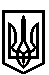 ТРОСТЯНЕЦЬКА СІЛЬСЬКА РАДАСТРИЙСЬКОГО РАЙОНУ ЛЬВІВСЬКОЇ ОБЛАСТІХVІІІ сесія VІІІ скликанняР І Ш Е Н Н Я22 вересня 2021 року                                с. Тростянець			                 ПРОЄКТПро зміну конфігурації земельної ділянки ,яка передається у власність Козаку І.С. для індивідуального садівництва без зміни її площі в с. Красів         Розглянувши заяву гр. Козака І.С. про зміну конфігурації земельної ділянки без зміни її площі, відповідно до статті 12 Земельного Кодексу України,  пункту 34 частини першої статті 26 Закону України «Про місцеве самоврядування в Україні», сільська рада                                                              вирішила:              1. Змінити конфігурацію земельної ділянки ІКН 4623084800:01:003:0116 без змін її площі 0,20 га, яка передається у власність Козаку Ігорю Степановичу для ведення особистого селянського господарства в с. Красів Миколаївського району Львівської області.           2. Контроль за виконанням рішення покласти на постійну комісію з питань земельних відносин, будівництва, архітектури, просторового планування, природних ресурсів та екології  (голова комісії І. Соснило).Сільський голова                                                          		             Михайло ЦИХУЛЯК